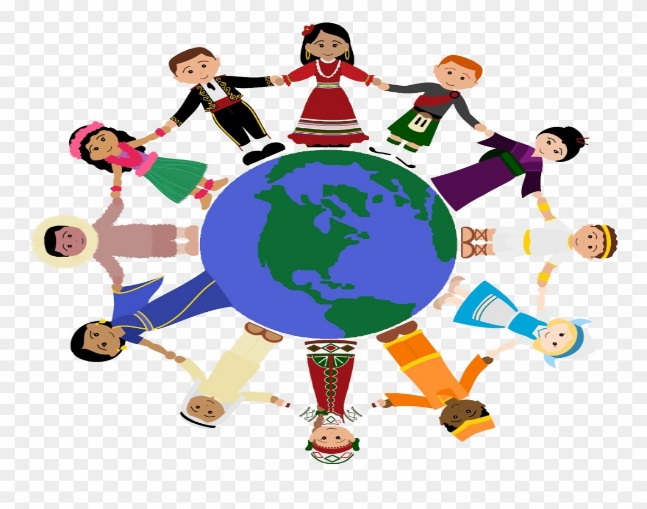 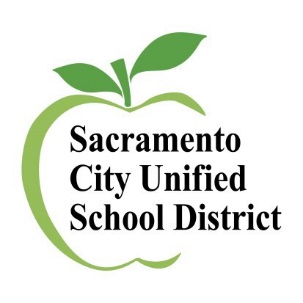 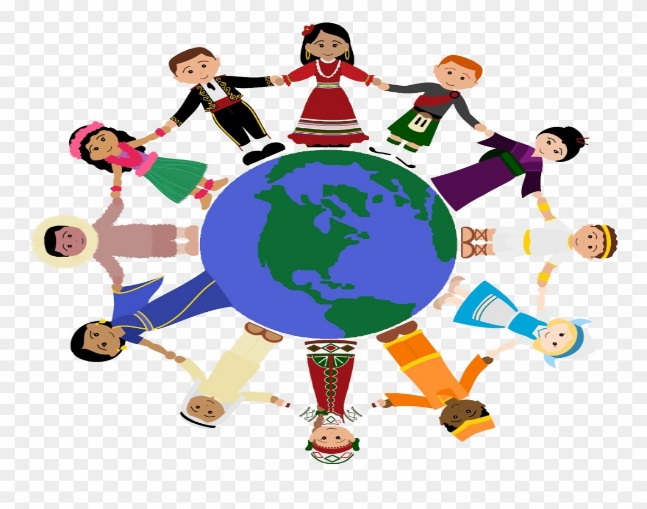 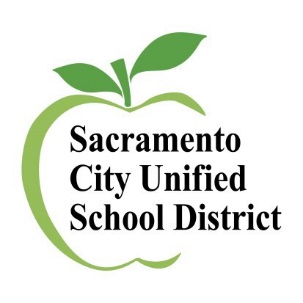 所有會議將在 ZOOM（虛擬）視屏上進行，從傍晚5:30 - 7:30 https://scusd.zoom.us/j/89554174899Zoom ID 會議用戶號碼: 895 5417 4899密碼: DELAC  *2021年10月13日，星期三22021年11月10日，星期三2022年1月19日，星期三2022年2月16日，星期三2022年3月16日，星期三2022年5月18日，星期三